PENNSYLVANIA PUBLIC UTILITY COMMISSIONHarrisburg, PA  17120	F I N A L    O R D E R	On May 19, 2016, a Tentative Order was entered in the above captioned proceeding.	The Electric Generation Suppliers (EGS) listed in the Table 1 -Suppliers with Approved Security filed approved securities within 30 days after publication in the Pennsylvania Bulletin.  Table 1 - Suppliers with Approved SecurityBelow is the list of EGS licensees that have provided the required security.	The EGSs listed in Table 2 – Supplier Cancellation did not file any adverse public comments or approved security within 30 days after publication in the Pennsylvania Bulletin.  Table 2 - Supplier Cancellation Below is the EGS licensee that has not provided the required security.	The Tentative Order has become FINAL by operation of law.  The Electric Generation Service License held by the company listed in the Table 2 - Supplier Cancellation is cancelled, and be shall stricken from all active utility lists maintained by the Commission’s Bureau of Technical Utility Services and the Assessment Section of the Bureau of Administration, removed from the Commission’s website, and notifications be sent to all electric distribution companies in which the Electric Generation Suppliers are licensed to do business.  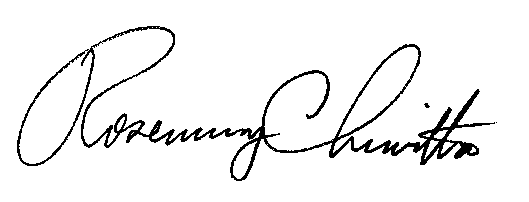      							BY THE COMMISSION,							Rosemary Chiavetta							SecretaryORDER ENTERED:  July 19, 2016Electric Generation Supplier License Cancellations ofCompanies with an Expired Financial SecurityM-2015-2490383Docket NumberCompany NameA-2014-2455005AMERICAN UTILITY MANAGEMENT INCA-2012-2338686DEFINITIVE ENERGY GROUP INCA-2010-2179537EMEX LLCA-2015-2500554TITAN ENERGY NEW ENGLAND INCDocket NumberCompany NameA-2009-2114759METROMEDIA POWER INC